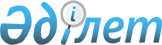 Жезқазған қалалық Мәслихатының 2008 жылғы 23 желтоқсандағы "2009 жылға арналған қалалық бюджет туралы" XI сессиясының N 11/116 шешіміне өзгерістер енгізу туралы
					
			Күшін жойған
			
			
		
					Қарағанды облысы Жезқазған қалалық мәслихатының 2009 жылғы 24 қарашадағы N 18/206 шешімі. Қарағанды облысы Жезқазған қаласының Әділет басқармасында 2009 жылғы 02 желтоқсанда N 8-2-98 тіркелді. Мерзімінің өтуіне байланысты қолданылуы тоқтатылды (Қарағанды облысы Жезқазған қалалық мәслихаты аппаратының 2011 жылғы 11 мамырдағы N 195/04 хатымен)      Ескерту. Мерзімінің өтуіне байланысты қолданылуы тоқтатылды  (Қарағанды облысы Жезқазған қалалық мәслихаты аппаратының 2011.05.11 N 195/04 хатымен).      РҚАО ескертпесі.

      Мәтінде авторлық орфография және пунктуация сақталған.

      "Қазақстан Республикасының Бюджет кодексі" Қазақстан Республикасының 2008 жылғы 4 желтоқсандағы Кодексіне, "Қазақстан Республикасындағы жергілікті мемлекеттік басқару және өзін-өзі басқару туралы" Қазақстан Республикасының 2001 жылғы 23 қаңтардағы Заңына және Қарағанды облыстық Мәслихатының 2009 жылғы 19 қарашадағы XX сессиясының N 250 шешіміне сәйкес, қалалық Мәслихат ШЕШІМ ЕТТІ:



      1. "2009 жылға арналған қалалық бюджет туралы" Жезқазған қалалық Мәслихатының 2008 жылғы 23 желтоқсандағы XI сессиясының (2008 жылдың 29 желтоқсанында Қарағанды облысы Әділет департаменті Жезқазған қаласы Әділет басқармасында 8-2-69 нөмірімен тіркелген және 2009 жылдың 7, 9 қаңтарында "Сарыарқа" газетінің N 1 (7494), N 2 (7495) нөмірлерінде ресми жарияланды), Жезқазған қалалық Мәслихатының 2009 жылғы 24 сәуірдегі XIV сессиясының "Жезқазған қалалық Мәслихатының 2008 жылғы 23 желтоқсандағы "2009 жылға арналған қалалық бюджет туралы" XI сессиясының N 11/116 шешіміне өзгерістер енгізу туралы" N 14/173 шешімімен өзгерістер енгізілді (2009 жылдың 15 мамырында Қарағанды облысы Әділет департаменті Жезқазған қаласы Әділет басқармасында 8-2-81 нөмірімен тіркелген және 2009 жылдың 22, 23, 27 мамырында "Сарыарқа" газетінің N 55 (7548), N 56 (7549) және N 57 (7550) нөмірлерінде ресми жарияланды), Жезқазған қалалық Мәслихатының 2009 жылғы 31 шілдедегі XVI сессиясының "Жезқазған қалалық Мәслихатының 2008 жылғы 23 желтоқсандағы "2009 жылға арналған қалалық бюджет туралы" XI сессиясының N 11/116 шешіміне өзгерістер енгізу туралы" N 16/186 шешімімен өзгерістер енгізілді (2009 жылдың 12 тамызында Қарағанды облысы Әділет департаменті Жезқазған қаласы Әділет басқармасында 8-2-94 нөмірімен тіркелген және 2009 жылдың 19, 21, 26, 28 тамызында "Сарыарқа" газетінің N 88 (7581), N 89 (7582), 90 (7583) және N 91 (7584) нөмірлерінде ресми жарияланды); Жезқазған қалалық Мәслихатының 2009 жылғы 11 қыркүйегіндегі XVII сессиясының "Жезқазған қалалық Мәслихатының 2008 жылғы 23 желтоқсандағы "2009 жылға арналған қалалық бюджет туралы" XI сессиясының N 11/116 шешіміне өзгерістер енгізу туралы" N 17/200 шешімімен өзгерістер енгізілді (2009 жылдың 28 қыркүйегінде Қарағанды облысы Әділет департаменті Жезқазған қаласы Әділет басқармасында 8-2-96 нөмірімен тіркелген және 2009 жылдың 02, 07, 09 қыркүйегінде "Сарыарқа" газетінің N 100 (7593), N 101 (7594) және N 101 (7595) нөмірлерінде ресми жарияланды) N 11/116 шешіміне келесі өзгерістер енгізілсін:



      1) 1 тармақтағы:

      1) тармақшадағы;

      "3904592" деген сандар "3902771" деген сандармен ауыстырылсын;

      "3166541" деген сандар "3210858" деген сандармен ауыстырылсын;

      "7013" деген сандар "5805" деген сандармен ауыстырылсын;

      "32380" деген сандар "17000" деген сандармен ауыстырылсын;

      "698658" деген сандар "669108" деген сандармен ауыстырылсын;

      2) тармақшадағы:

      "3982725" деген сандар "3980904" деген сандармен ауыстырылсын;



      2) 3 тармақтағы:

      "8194" деген сандар "8100" деген сандармен ауыстырылсын;

      "76288" деген сандар "74288" деген сандармен ауыстырылсын;

      "147729" деген сандар "120000" деген сандармен ауыстырылсын;



      3) 5 тармақтағы "336837" деген сандар "335016" деген сандармен ауыстырылсын;



      4) 11 тармақтағы "9589" деген сандар "12629" деген сандармен ауыстырылсын;



      5) аталған шешімнің 1, 3, 4, 5 қосымшалары осы шешімнің 1, 2, 3, 4 қосымшаларына сәйкес жаңа редакцияда мазмұндалсын.



      2. Осы шешім 2009 жылдың 1 қаңтарынан бастап қолданысқа енеді.      Сессия төрайымы                            Н. Сүттібаева      Қалалық Мәслихат хатшысының

      міндетін атқарушы                          Н. Ярмак      "Келісілді"      Жезқазған қаласының экономика және

      бюджеттік жоспарлау бөлімі

      бастығының м.а.                         Айгүл Әліқызы Құдабаева

      24.11.2009 жыл

Жезқазған қалалық Мәслихатының XVIII сессиясының

2009 жылғы 24 қарашадағы N 18/206 шешіміне

1 қосымшаЖезқазған қалалық Мәслихатының XI сессиясының

2008 жылғы 23 желтоқсандағы N 11/116 шешіміне

1 қосымша

2009 жылға арналған бюджет

Жезқазған қалалық Мәслихатының XVIII сессиясының

2009 жылғы 24 қарашадағы N 18/206 шешіміне

2 қосымшаЖезқазған қалалық Мәслихатының XI сессиясының

2008 жылғы 23 желтоқсандағы N 11/116 шешіміне

3 қосымша

Ағымдағы нысаналы трансферттер

Жезқазған қалалық Мәслихатының XVIII сессиясының

2009 жылғы 24 қарашадағы N 18/206 шешіміне

3 қосымшаЖезқазған қалалық Мәслихатының XI сессиясының

2008 жылғы 23 желтоқсандағы N 11/116 шешіміне

4 қосымша

Талап селосының 2009 жылға арналған шығыны

Жезқазған қалалық Мәслихатының XVIII сессиясының

2009 жылғы 24 қарашадағы N 18/206 шешіміне

4 қосымшаЖезқазған қалалық Мәслихатының XI сессиясының

2008 жылғы 23 желтоқсандағы N 11/116 шешіміне

5 қосымша

Кеңгір селосының 2009 жылға арналған шығыны
					© 2012. Қазақстан Республикасы Әділет министрлігінің «Қазақстан Республикасының Заңнама және құқықтық ақпарат институты» ШЖҚ РМК
				санатысанатысанатысанатысанаты2009 ж. мың  теңгесыныбысыныбысыныбысыныбы2009 ж. мың  теңгеішкі сыныбыішкі сыныбыішкі сыныбы2009 ж. мың  теңгеерекшелiгіерекшелiгі2009 ж. мың  теңгеАТАУЫ2009 ж. мың  теңге1234561. Түсімдер39027711Салықтық түсімдер321085801Табыс салығы13861702Жеке табыс салығы138617001Төлем көзінен салық салынатын табыстардан ұсталатын жеке табыс салығы128957002Төлем көзінен салык салынбайтын табыстардан ұсталатын жеке табыс салығы6600003Қызметін біржолғы талон бойынша жүзеге асыратын жеке тұлғалардан алынатын жеке табыс салығы1860004Төлем көзінен салық салынатын шетелдік азаматтар табыстарынан ұсталатын жеке табыс салығы1100005Төлем көзінен салық салынбайтын шетелдік азаматтар табыстарынан ұсталатын жеке табыс салығы100003Әлеуметтiк салық13537961Әлеуметтiк салық135379601Әлеуметтiк салық135379604Меншікке салынатын салықтар3825451Мүлікке салынатын салықтар26049801Заңды тұлғалардың және жеке кәсіпкерлердің мүлкіне салынатын салық25029802Жеке тұлғалардың мүлкіне салынатын салық102003Жер салығы4085301Ауыл шаруашылығы мақсатындағы жерлерге жеке тұлғалардан алынатын жер салығы002Елді мекендер жерлеріне жеке тұлғалардан алынатын жер салығы310003Өнеркәсіп, көлік, байланыс, қорғаныс жеріне және ауыл шаруашылығына арналмаған өзге де жерге салынатын жер салығы23607Ауыл шаруашылығы мақсатындағы жерлерге заңды тұлғалардан, жеке кәсіпкерлерден, жеке нотариустар мен адвокаттардан алынатын жер салығы1708Елдi мекендер жерлеріне заңды тұлғалардан, жеке кәсіпкерлерден, жеке нотариустар мен адвокаттардан алынатын жер салығы375004Көлік құралдарына салынатын салық8090001Заңды тұлғалардан көлiк құралдарына салынатын салық3840002Жеке тұлғалардан көлiк құралдарына салынатын салық425005Бiрыңғай жер салығы29401Бiрыңғай жер салығы29405Тауарларға, жұмыстарға және қызметтерге салынатын iшкi салықтар694972Акциздер362002Қазақстан Республикасының аумағында өндірілген арақ004Қазақстан Республикасының аумағында өндірілген шараптар007Қазақстан Республикасының аумағында өндірілген сыра008Қазақстан Республикасының аумағында өндірілген этил спиртінің көлемдік үлесі 12-ден 30 процентке дейінгі градусы аз ликер- арақ бұйымдары094Заңды және жеке тұлғалар көтерме саудада өткізетін бензин (авиациялықты қоспағанда)095Заңды және жеке тұлғалар көтерме саудада өткізетін дизель отыны 096Заңды және жеке тұлғалар бөлшек саудада өткізетін,сондай-ақ өзінің өндірістік мұқтаждарына пайдаланылатын бензин (авиациялықты қоспағанда)310097Заңды және жеке тұлғаларға бөлшек саудада өткізетін, сондай-ақ өз өндірістік мұқтаждарына пайдаланылатын дизель отыны5203Табиғи және басқа ресурстарды пайдаланғаны үшін түсетiн түсiмдер4800015Жер учаскелерін пайдаланғаны үшін төлем480004Кәсiпкерлiк және кәсiби қызметтi жүргізгені үшiн алынатын алымдар1787701Жеке кәсiпкерлерді мемлекеттік тiркегені үшiн алынатын алым1200702Жекелеген қызмет түрлерiмен айналысу құқығы үшiн алынатын лицензиялық алым249103Заңды тұлғаларды мемлекеттiк тiркегені және филиалдар мен өкілдіктерді есептік тіркегені, сондай-ақ оларды қайта тіркегені ушін алым75604Аукциондардан алынатын алым140005Жылжымалы мүлікті кепілдікке салуды мемлекеттік тіркегені және кеменің немесе жасалып жатқан кеменің ипотекасы үшін алынатын алым63014Көлік құралдарын мемлекеттік тіркегені, сондай-ақ оларды қайта тіркегені үшін алым150018Жылжымайтын мүлікке және олармен мәміле жасау құқығын мемлекеттік тіркегені ушін алынатын алым430020Жергілікті маңызы бар және елді мекендердегі жалпы пайдаланудағы автомобиль жолдарының бөлу жолағында сыртқы (көрнекі) жарнамаларды орналастырғаны үшін алынатын төлем560008Заңдық мәнді іс-әрекеттерді жасағаны және (немесе) оған уәкілеттігі бар мемлекеттік органдар немесе лауазымды адамдар құжаттар бергені үшін алынатын міндетті төлемдер188501Мемлекеттік баж1885002Мемлекеттік мекемелерге сотқа берілетін талап арыздарынан алынатын мемлекеттік бажды қоспағанда, мемлекеттік баж сотқа берілетін талап арыздардан, ерекше талап ету істері арыздарынан, ерекше жүргізілетін істер бойынша арыздардан (шағымдардан), сот бұйрығын шығару туралы өтіріштерден, атқару парағының дубликатын беру туралы шағымдардан, аралық (төрелік) соттардың және шетелдік соттардың шешімдерін мәжбүрлеп орындауға атқару парағын беру туралы шағымдардың, сот актлерінің атқару парағының және өзге де құжаттардың көшірмелерін қайта беру туралы шағымдардан алынады1609804Азаматтық хал актілерін тіркегені үшін, сондай-ақ азаматтарға азаматтық хал актілерін тіркеу туралы куәліктерді және азаматтық хал актілері жазбаларын өзгертуге, толықтыруға және қалпына келтіруге байланысты куәліктерді қайтадан бергені үшін мемлекеттік баж141505Шетелге баруға және Қазакстан Республикасына басқа мемлекеттерден адамдарды шақыруға құқық беретін құжаттарды ресімдегені үшін, сондай-ақ осы құжаттарға өзгерістер енгізгені үшін мемлекеттік баж25006Шетелдіктердің паспорттарына немесе оларды ауыстыратын құжаттарына Қазақстан Республикасынан кету және Қазақстан Республикасына келу құқығына виза бергені үшін мемлекеттік баж207Қазакстан Республикасының азаматтығын алу, Казақстан Республикасының азаматтығын қалпына келтіру және Қазақстан Республикасының азаматтығын тоқтату туралы құжаттарды ресімдегені үшін мемлекеттік баж2308Тұрғылықты жерін тіркегені үшін алынатын мемлекеттік баж63009Аңшы куәлігін бергені және оны жыл сайын тіркегені үшін мемлекеттік баж610Жеке және заңды тұлғалардың азаматтық, қызметтік қаруының (аңшылық суық қаруды, белгі беретін қаруды, ұңғысыз атыс қаруын, механикалық шашыратқыштарды, көзден жас ағызатын немесе тітіркендіретін заттар толтырылған аэрозольді және басқа құрылғыларды, үрлемелі қуаты 7,5 Дж-дан аспайтын пневматикалық қаруды қоспағанда және калибрі 4,5 мм-ге дейінгілерін қоспағанда) әрбір бірлігін тіркегені және қайта тіркегені үшін алынатын мемлекеттік баж12612Қаруды және оның оқтарын сақтауға немесе сақтау мен алып жүруге, тасымалдауға, Қазақстан Республикасының аумағына әкелуге және Қазақстан Республикасынан әкетуге рұқсат бергені үшін алынатын мемлекеттік баж3002Салықтық емес түсімдер580501Мемлекетік меншіктен түсетін кірістер31001Мемлекеттік кәсіпорындардың таза кірісі бөлігінің түсімдері002Коммуналдық мемлекеттік кәсіпорындардың таза кірісінің бір бөлігінің түсімдері05Мемлекет меншігіндегі мүлікті жалға беруден түсетін кірістер31004Коммуналдық меншіктегі мүлікті жалдаудан түсетін кірістер310002Мемлекеттік бюджеттен қаржыландырылатын мемлекеттік мекемелердің тауарларды (жұмыстарды, қызметтерді) өткізуінен түсетін түсімдер301Мемлекеттік бюджеттен қаржыландырылатын мемлекеттік мекемелердің тауарларды (жұмыстарды, қызметтерді) өткізуінен түсетін түсімдер3002Жергілікті бюджеттен қаржыландырылатын мемлекеттік мекемелер көрсететін қызметтерді сатудан түсетін түсімдер3003Мемлекеттік бюджеттен қаржыландырылатын мемлекеттік мекемелер ұйымдастыратын мемлекеттік сатып алуды өткізуден түсетін ақша түсімдері01Мемлекеттік бюджеттен қаржыландырылатын мемлекеттік мекемелер ұйымдастыратын мемлекеттік сатып алуды өткізуден түсетін ақша түсімдері002Жергілікті бюджеттен қаржыландырылатын мемлекеттік мекемелер ұйымдастыратын мемлекеттік сатып алуды өткізуден түсетін ақшаның түсімі004Мемлекеттік бюджеттен қаржыландырылатын, сондай-ақ Қазақстан Республикасы Ұлттық Банкінің бюджетінен ( шығыстар сметасынан) ұсталатын және қаржыландырылатын мемлекеттік мекемелер салатын айыппұлдар, өсімпұлдар, санкциялар, өндіріп алулар01Мұнай секторы кәсіпорындарынан түсетін түсімдерді қоспағанда, мемлекеттік бюджеттен қаржыландырылатын, сондай-ақ Қазақстан Республикасы Үлттық Банкінің бюджетінен (шығыстар сметасынан) ұсталатын және қаржыландырылатын мемлекеттік мекемелер салатын айыппұлдар, өсімпұлдар, санкциялар, өндіріп алулар005Жергілікті мемлекеттік органдар салатын әкімшілік айыппұлдар, өсімпұлдар, санкциялар014Жергілікті бюджеттен қаржыландырылатын мемлекеттік мекемелермен алынатын өзге де айыппұлдар, өсімпұлдар, санкциялар.006Басқа да салықтық емес түсімдер26751Басқа да салықтық емес түсімдер267505Жергілікті бюджеттен қаржыландырылатын мемлекеттік мекемелердің дебиторлық, депоненттік берешегінің түсімі17907Бұрын жергiлiктi бюджеттен алынған, пайдаланылмаған қаражаттардың қайтарылуы44709Жергіліктік бюджетке түсетін салықтық емес басқа да түсімдер20493Негізгі капиталды сатудан түсетін түсімдер1700001Мемлекеттік мекемелерге бекітілген мемлекеттік мүлікті сату01Мемлекеттік мекемелерге бекітілген мемлекеттік мүлікті сату002Жергілікті бюджеттен қаржыландырылатын мемлекеттік мекемелерге бекітілген мүлікті сатудан түсетін түсімдер003Азаматтарға пәтерлер сатудан түсетін түсімдер003Жердi және материалдық емес активтердi сату170001Жерді сату1500001Жер учаскелерiн сатудан түсетiн түсiмдер150002Материалдық емес активтерді сату200002Жер учаскелерін жалдау құқығын сатқаны үшін төлем20004Трансферттердің түсімдері66910802Мемлекеттiк басқарудың жоғары тұрған органдарынан түсетін трансферттер6691082Облыстық бюджеттен түсетін трансферттер66910801Ағымдағы нысаналы трансферттер33501602Нысаналы даму трансферттері21409203Субвенциялар004Заңнаманың қабылдауына байланысты ысырапты өтеуге арналған трансферттер1200007Қарыздар түсімі001Мемлекеттiк ішкі қарыздар02Қарыз алу келісім - шарттары003Ауданның (облыстық маңызы бар қаланың) жергілікті атқарушы органы алатын қарыздар08Бюджет қаражаттарының пайдаланылатын қалдықтары001Бюджет каражаты қалдықтары01Бюджет қаражатының бос қалдықтары001Бюджет каражатының бос қалдықтары02Есепті кезең соңындағы бюджет қаражатының қалдықтары001Есепті кезеңның соңындағы бюджет қаражатының қалдықтары0Функционалдық топФункционалдық топФункционалдық топФункционалдық топФункционалдық топ2009 жыл (мың тенге)Кіші функцияКіші функцияКіші функцияКіші функция2009 жыл (мың тенге)Бюджеттік бағдарламалардың әкімшісіБюджеттік бағдарламалардың әкімшісіБюджеттік бағдарламалардың әкімшісі2009 жыл (мың тенге)БағдарламаБағдарлама2009 жыл (мың тенге)Атауы123456II. Шығындар39809041Жалпы сипаттағы мемлекеттік қызметтер16106101Мемлекеттік басқарудың жалпы функцияларын орындайтын өкілді, атқарушы және басқа органдар113213112Аудан (облыстық маңызы бар қала) мәслихатының аппараты18920001Аудан (облыстық маңызы бар қала) мәслихатының қызметін қамтамасыз ету18920002Ақпараттық жүйелер құру122Аудан (облыстық маңызы бар қала) әкімінің аппараты76209001Аудан (облыстық маңызы бар қала) әкімінің қызметін қамтамасыз ету76209002Ақпараттық жүйелер құру123Қаладағы аудан, аудандық маңызы бар қала, кент, ауыл (село), ауылдық ( селолық) округ әкімінің аппараты18084001Қаладағы ауданның, аудандық маңызы бар қаланың, кенттің, ауылдың (селоның), ауылдық (селолық) округтің әкімі аппаратының қызметін қамтамасыз ету1808402Қаржылық қызмет26857452Ауданның (облыстық маңызы бар қаланың) қаржы бөлімі26857001Қаржы бөлімінің қызметін қамтамасыз ету19472002Ақпараттық жүйелер құру003Салық салу мақсатында мүлікті бағалауды жүргізу933004Біржолғы талондарды беру жөніндегі жұмысты және біржолғы талондарды іске асырудан сомаларды іске жинаудың толықтығын қамтамасыз етуді ұйымдастыру011Коммуналдық меншікке түскен мүлікті есепке алу, сақтау, бағалау және сату645205Жоспарлау және статистикалық қызмет20991453Ауданның (облыстық маңызы бар қаланың) экономика және бюджеттік жоспарлау бөлімі20991001Экономика және бюджеттік жоспарлау бөлімнің қызметін қамтамасыз ету20991002Ақпараттық жүйелер құру2Қорғаныс615401Әскери мұқтаждар5969122Аудан (облыстық маңызы бар қала) әкімінің аппараты5969005Жалпыға бірдей әскери міндетті атқару шеңберіндегі іс-шаралар596902Төтенше жағдайлар жөніндегі жұмыстарды ұйымдастыру185122Аудан (облыстық маңызы бар қала) әкімінің аппараты0006Аудан (облыстық маңызы бар қала) ауқымындағы төтенше жағдайлардың алдын алу және оларды жою007Аудандық (қалалық) ауқымдағы дала өрттерінің, сондай-ақ мемлекеттік өртке қарсы қызмет органдары құрылмаған елді мекендерде өрттердің алдын алу және оларды сөндіру жөніндегі іс-шаралар1853Қоғамдық тәртіп, қауіпсіздік, құқықтық, сот, қылмыстық-атқару қызметі3754501Құқық қорғау қызметі37545458Ауданның (облыстық маңызы бар қаланың) тұрғын үй-коммуналдық шаруашылығы, жолаушылар көлігі және автомобиль жолдары бөлімі37545021Елді мекендерде жол жүрісі қауіпсіздігін қамтамасыз ету375454Білім беру183549501Мектепке дейінгі тәрбие және оқыту91095471Ауданның (облыстық маңызы бар қаланың) білім, дене шынықтыру және спорт бөлімі91095003Мектепке дейінгі тәрбие ұйымдарының қызметін қамтамасыз ету9109502Бастауыш, негізгі орта және жалпы орта білім беру1598538464Ауданның (облыстық маңызы бар қаланың) білім бөлімі166834003Жалпы білім беру166834471Ауданның (облыстық маңызы бар қаланың) білім, дене шынықтыру және спорт бөлімі1431704004Жалпы білім беру1274052005Балалар үшін қосымша білім беру83364006Республикалық бюджеттен берілетін нысаналы трансферттердің есебінен білім берудің мемлекеттік жүйесіне оқытудың жаңа технологияларын енгізу7428809Білім беру саласындағы өзге де қызметтер145862123Қаладағы аудан, аудандық маңызы бар қала, кент, ауыл (село), ауылдық ( селолық) округ әкімінің аппараты36440018Өңірлік жұмыспен қамту және кадрларды қайта даярлау стратегиясын іске асыру шеңберінде білім беру объектілерін күрделі, ағымдағы жөндеу36440471Ауданның (облыстық маңызы бар қаланың) білім, дене шынықтыру және спорт бөлімі109422009Ауданның (аудандық маңызы бар қаланың) мемлекеттік білім беру мекемелер үшін оқулықтар мен оқу-әдістемелік кешендерді сатып алу және жеткізу23853016Өңірлік жұмыспен қамту және кадрларды қайта даярлау стратегиясын іске асыру шеңберінде білім беру объектілерін күрделі, ағымдағы жөндеу85569472Ауданның (облыстық маңызы бар қаланың) құрылыс, сәулет және қала құрылысы бөлімі0037Білім беру объектілерін салу және реконструкциялау6Әлеуметтік көмек және әлеуметтік қамсыздандыру26946502Әлеуметтік көмек252274451Ауданның (облыстық маңызы бар қаланың) жұмыспен қамту және әлеуметтік бағдарламалар бөлімі236677002Еңбекпен қамту бағдарламасы81053003Қайтыс болған Совет Одағының батырларын, "Халық қаһармандарын", Социалистік Еңбек ерлерін, Даңқ Орденінің үш дәрежесімен және "Отан" орденімен марапатталған соғыс ардагерлері мен мүгедектерін жерлеу рәсімдері бойынша қызмет көрсету22004Ауылдық жерлерде тұратын денсаулық сақтау, білім беру, әлеуметтік қамтамасыз ету, мәдениет және спорт мамандарына отын сатып алуға Қазақстан Республикасының заңнамасына сәйкес әлеуметтік көмек көрсету1680005Мемлекеттік атаулы әлеуметтік көмек7916006Тұрғын үй көмегі809007Жергілікті өкілетті органдардың шешімі бойынша азаматтардың жекелеген топтарына әлеуметтік көмек38796010Үйден тәрбиеленіп оқытылатын мүгедек балаларды материалдық қамтамасыз ету1407013Белгіленген тұрғылықты жері жоқ тұлғаларды әлеуметтік бейімдеу43838014Мұқтаж азаматтарға үйде әлеуметтік көмек көрсету3369301618 жасқа дейінгі балаларға мемлекеттік жәрдемақылар2983017Мүгедектерді оңалту жеке бағдарламасына сәйкес, мұқтаж мүгедектерді міндетті гигиеналық құралдармен қамтамасыз етуге, және ымдау тілі мамандарының, жеке көмекшілердің қызмет көрсету24480471Ауданның (облыстық маңызы бар қаланың) білім, дене шынықтыру және спорт бөлімі15597012Білім беру ұйымдарының күндізгі оқу нысанының оқушылары мен тәрбиеленушілерін әлеуметтік қолдау1559709Әлеуметтік көмек және әлеуметтік қамтамасыз ету салаларындағы өзге де қызметтер17191451Ауданның (облыстық маңызы бар қаланың) жұмыспен қамту және әлеуметтік бағдарламалар бөлімі17191001Жұмыспен қамту және әлеуметтік бағдарламалар бөлімінің қызметін қамтамасыз ету16676011Жәрдемақыларды және басқа да әлеуметтік төлемдерді есептеу, төлеу мен жеткізу бойынша қызметтерге ақы төлеу515012Ақпараттық жүйелер құру7Тұрғын үй-коммуналдық шаруашылық56390301Тұрғын үй шаруашылығы224633458Ауданның (облыстық маңызы бар қаланың) тұрғын үй-коммуналдық шаруашылығы, жолаушылар көлігі және автомобиль жолдары бөлімі10984002Мемлекеттік қажеттіліктер үшін жер учаскілерін алып қою, соның ішінде сатып алу жолымен алып қою және осыған байланысты жылжымайтын мүлікті иеліктен айыру003Мемлекеттік тұрғын үй қорының сақталуын ұйымдастыру004Азаматтардың жекелеген санаттарын тұрғын үймен қамтамасыз ету10400005Авариялық және ескі тұрғын үйлерді бұзу584472Ауданның (облыстық маңызы бар қаланың) құрылыс, сәулет және қала құрылысы бөлімі213649003Мемлекеттік коммуналдық тұрғын үй қорының тұрғын үй құрылысы және (немесе) сатып алу95000004Инженерлік коммуникациялық инфрақұрылымды дамыту және жайластыру118649019Тұрғын үй салу және сатып алу02Коммуналдық шаруашылық119323458Ауданның (облыстық маңызы бар қаланың) тұрғын үй-коммуналдық шаруашылығы, жолаушылар көлігі және автомобиль жолдары бөлімі9316012Сумен жабдықтау және су бөлу жүйесінің қызмет етуі8746026Ауданның (облыстық маңызы бар қаланың) коммуналдық меншігіндегі жылу жүйелерін қолдануды ұйымдастыру570472Ауданның (облыстық маңызы бар қаланың) құрылыс, сәулет және қала құрылысы бөлімі110007005Коммуналдық шаруашылық дамыту006Сумен жабдықтау жүйесін дамыту55228014Аймақтық жұмыспен қамту және кадрларды қайта даярлау стратегиясын іске асыру төңірегінде инженерлік-коммуникациялық инфрақұрылымды дамыту5477903Елді-мекендерді көркейту219947458Ауданның (облыстық маңызы бар қаланың) тұрғын үй-коммуналдық шаруашылығы, жолаушылар көлігі және автомобиль жолдары бөлімі219947015Елді мекендердегі көшелерді жарықтандыру45462016Елді мекендердің санитариясын қамтамасыз ету42768017Жерлеу орындарын күтіп-ұстау және туысы жоқтарды жерлеу7025018Елді мекендерді абаттандыру және көгалдандыру124692472Ауданның (облыстық маңызы бар қаланың) құрылыс, сәулет және қала құрылысы бөлімі0007Қаланы және елді мекендерді көркейтуді дамыту8Мәдениет, спорт, туризм және ақпараттық кеңістік29186401Мәдениет саласындағы қызмет62876455Ауданның (облыстық маңызы бар қаланың) мәдениет және тілдерді дамыту бөлімі62876003Мәдени-демалыс жұмысын қолдау62876472Ауданның (облыстық маңызы бар қаланың) құрылыс, сәулет және қала құрылысы бөлімі0011Мәдениет объектілерін дамыту02Спорт40074471Ауданның (облыстық маңызы бар қаланың) білім, дене шынықтыру және спорт бөлімі9962014Аудандық (облыстық маңызы бар қалалық) деңгейде спорттық жарыстар өткізу5699015Әртүрлі спорт түрлері бойынша аудан (облыстық маңызы бар қала) құрама командаларының мүшелерін дайындау және олардың облыстық спорт жарыстарына қатысуы4263472Ауданның (облыстық маңызы бар қаланың) құрылыс, сәулет және қала құрылысы бөлімі30112008Спорт объектілерін дамыту3011203Ақпараттық кеңістік86757455Ауданның (облыстық маңызы бар қаланың) мәдениет және тілдерді дамыту бөлімі40757006Аудандық (қалалық) кітапханалардың жұмыс істеуі37184007Мемлекеттік тілді және Қазақстан халықтарының басқа да тілдерін дамыту3573456Ауданның (облыстық маңызы бар қаланың) ішкі саясат бөлімі46000002Бұқаралық ақпарат құралдары арқылы мемлекеттік ақпарат саясатын жүргізу4600009Мәдениет, спорт, туризм және ақпараттық кеңістікті ұйымдастыру жөніндегі өзге де қызметтер102157455Ауданның (облыстық маңызы бар қаланың) мәдениет және тілдерді дамыту бөлімі75417001Мәдениет және тілдерді дамыту бөлімінің қызметін қамтамасыз ету9718002Ақпараттық жүйелер құру004Өңірлік жұмыспен қамту және кадрларды қайта даярлау стратегиясын іске асыру шеңберінде мәдениет объектілерін күрделі, ағымдағы жөндеу65699456Ауданның (облыстық маңызы бар қаланың) ішкі саясат бөлімі26740001Ішкі саясат бөлімінің қызметін қамтамасыз ету20192003Жастар саясаты саласындағы өңірлік бағдарламаларды іске асыру6548004Ақпараттық жүйелер құру9Отын-энергетика кешені және жер қойнауын пайдалану009Отын-энергетика кешені және жер қойнауын пайдалану саласындағы өзге де қызметтер0472Ауданның (облыстық маңызы бар қаланың) құрылыс, сәулет және қала құрылысы бөлімі0009Жылу - энергетикалық жүйені дамыту10Ауыл, су, орман, балық шаруашылығы, ерекше қорғалатын табиғи аумақтар, қоршаған ортаны және жануарлар дүниесін қорғау, жер қатынастары4743501Ауыл шаруашылығы302453Ауданның (облыстық маңызы бар қаланың) экономика және бюджеттік жоспарлау бөлімі273099Республикалық бюджеттен берілетін нысаналы трансферттер есебінен ауылдық елді мекендер саласының мамандарын әлеуметтік қолдау шараларын іске асыру273472Ауданның (облыстық маңызы бар қаланың) құрылыс, сәулет және қала құрылысы бөлімі29010Ауыл шаруашылығы объектілерін дамыту2906Жер қатынастары9179463Ауданның (облыстық маңызы бар қаланың) жер қатынастары бөлімі9179001Жер қатынастары бөлімінің қызметін қамтамасыз ету9179003Елді мекендерді жер-шаруашылық орналастыру004Жерді аймақтарға бөлу жөніндегі жұмыстарды ұйымдастыру005Ақпараттық жүйелер құру006Аудандық маңызы бар қалалардың, кенттердің, ауылдардың (селолардың), ауылдық (селолық) округтердің шекарасын белгілеу кезінде жүргізілетін жерге орналастыру09Ауыл, су, орман, балық шаруашылығы және қоршаған ортаны қорғау мен жер қатынастары саласындағы өзге де қызметтер37954123Қаладағы аудан, аудандық маңызы бар қала, кент, ауыл (село), ауылдық ( селолық) округ әкімінің аппараты5724019Өңірлік жұмыспен қамту және кадрларды қайта даярлау стратегиясын іске асыру шеңберінде ауылдарда (селоларда), ауылдық (селолық) округтерде әлеуметтік жобаларды қаржыландыру5724455Ауданның (облыстық маңызы бар қаланың) мәдениет және тілдерді дамыту бөлімі1250008Өңірлік жұмыспен қамту және кадрларды қайта даярлау стратегиясын іске асыру шеңберінде ауылдарда (селоларда), ауылдық (селолық) округтерде әлеуметтік жобаларды қаржыландыру1250458Ауданның (облыстық маңызы бар қаланың) тұрғын үй-коммуналдық шаруашылығы, жолаушылар көлігі және автомобиль жолдары бөлімі30980010Өңірлік жұмыспен қамту және кадрларды қайта даярлау стратегиясын іске асыру шеңберінде ауылдарда (селоларда), ауылдық (селолық) округтерде әлеуметтік жобаларды қаржыландыру3098011Өнеркәсіп, сәулет, қала құрылысы және құрылыс қызметі1958502Сәулет, қала құрылысы және құрылыс қызметі19585472Ауданның (облыстық маңызы бар қаланың) құрылыс, сәулет және қала құрылысы бөлімі19585001Құрылыс, сәулет және қала құрылысы және сәулет бөлімінің қызметін қамтамасыз ету19585002Ақпараттық жүйелер құру013Аудан аумағында қала құрылысын дамытуды кешенді схемаларын, аудандық (облыстық) маңызы бар қалалардың, кенттердің және өзге де ауылдық елді мекендердің бас жоспарларын әзірлеу12Көлік және коммуникация24523301Автомобиль көлігі245233458Ауданның (облыстық маңызы бар қаланың) тұрғын үй-коммуналдық шаруашылығы, жолаушылар көлігі және автомобиль жолдары бөлімі245233023Автомобиль жолдарының жұмыс істеуін қамтамасыз ету24523309Көлік және коммуникациялар саласындағы өзге де қызметтер0458Ауданның (облыстық маңызы бар қаланың) тұрғын үй-коммуналдық шаруашылығы, жолаушылар көлігі және автомобиль жолдары бөлімі0024Кентішілік (қалаішілік) және ауданішілік қоғамдық жолаушылар тасымалдарын ұйымдастыру13Басқалар5991503Кәсіпкерлік қызметті қолдау және бәсекелестікті қорғау3253454Ауданның (облыстық маңызы бар қаланың) кәсіпкерлік және ауыл шаруашылық бөлімі3253006Кәсіпкерлік қызметті қолдау325309Басқалар56662452Ауданның (облыстық маңызы бар қаланың) қаржы бөлімі12629012Ауданның (облыстық маңызы бар қаланың) жергілікті атқарушы органының резерві12629454Ауданның (облыстық маңызы бар қаланың) кәсіпкерлік және ауыл шаруашылық бөлімі14275001Кәсіпкерлік және ауыл шаруашылық бөлімі қызметін қамтамасыз ету14275002Ақпараттық жүйелер құру458Ауданның (облыстық маңызы бар қаланың) тұрғын үй-коммуналдық шаруашылығы, жолаушылар көлігі және автомобиль жолдары бөлімі12463001Тұрғын үй-коммуналдық шаруашылығы, жолаушылар көлігі және автомобиль жолдары бөлімінің қызметін қамтамасыз ету12463020Ақпараттық жүйелер құру471Ауданның (облыстық маңызы бар қаланың) білім, дене шынықтыру және спорт бөлімі17295001Білім, дене шынықтыру және спорт бөлімі қызметін қамтамасыз ету17295002Ақпараттық жүйелер құру15Трансферттер44324901Трансферттер443249452Ауданның (облыстық маңызы бар қаланың) қаржы бөлімі443249006Нысаналы пайдаланылмаған (толық пайдаланылмаған) трансферттерді қайтару2007Бюджеттік алулар443247016Нысаналы мақсатқа сай пайдаланылмаған нысаналы трансферттерді қайтару16Қарыздарды өтеу001Қарыздарды өтеу0452Ауданның (облыстық маңызы бар қаланың) қаржы бөлімі0009Жергілікті атқарушы органдардың борышын өтеуСанатыСанатыСанатыСанатыСанаты2009 жыл (мың тенге)СыныбыСыныбыСыныбыСыныбы2009 жыл (мың тенге)Ішкі сыныбыІшкі сыныбыІшкі сыныбы2009 жыл (мың тенге)ЕрекшелігіЕрекшелігі2009 жыл (мың тенге)Атауы2009 жыл (мың тенге)123456Бюджеттік кредиттерді өтеу5Бюджеттік кредиттерді өтеу001Бюджеттік кредиттерді өтеу01Обылыстардың, республикалық маңызы бар қалалардың, астананың жергілікті атқарушы органдарына ішкі көздер есебінен республикалық бюджеттен берілген бюджеттік кредиттерді өтеу003Аудандардың (облыстық маңызы бар қалалардың) жергілікті атқарушы органдарына облыстық бюджеттен берілген бюджеттік кредиттерді өтеу06Қарыз алушы банктерге жергілікті бюджеттен берілген бюджеттік кредиттерді өтеу015Қаржы агенттіктеріне ішкі көздер есебінен облыстық бюджеттен берілген бюджеттік кредиттерді өтеуФункционалдық топФункционалдық топФункционалдық топФункционалдық топФункционалдық топ2009 жыл (мың тенге)Кіші функцияКіші функцияКіші функцияКіші функция2009 жыл (мың тенге)Бюджеттік бағдарламалардың әкімшісіБюджеттік бағдарламалардың әкімшісіБюджеттік бағдарламалардың әкімшісі2009 жыл (мың тенге)БағдарламаБағдарлама2009 жыл (мың тенге)Атауы2009 жыл (мың тенге)123456IV. Қаржы активтерімен операциялар бойынша сальдо38062Қаржылық активтерді сатып алу3806213Басқалар3806209Басқалар38062452Ауданның (облыстық маңызы бар қаланың) қаржы бөлімі38062014Заңды тұлғалардың жарғылық капиталын қалыптастыру немесе ұлғайту38062Функционалдық топФункционалдық топФункционалдық топФункционалдық топФункционалдық топ2009 жыл (мың тенге)Кіші функцияКіші функцияКіші функцияКіші функция2009 жыл (мың тенге)Бюджеттік бағдарламалардың әкімшісіБюджеттік бағдарламалардың әкімшісіБюджеттік бағдарламалардың әкімшісі2009 жыл (мың тенге)БағдарламаБағдарлама2009 жыл (мың тенге)Атауы2009 жыл (мың тенге)123456V. Бюджет тапшылығы (профициті)-116195VI. Бюджет тапшылығын қаржыландыру (профицитін пайдалану)116195қарыздар түсіміқарыздарды өтеубюджет қаражатының пайдаланылатын қалдықтары116195СанатыСанатыСанатыСанатыСанаты2009 жыл (мың тенге)СыныбыСыныбыСыныбыСыныбы2009 жыл (мың тенге)Ішкі сыныбыІшкі сыныбыІшкі сыныбы2009 жыл (мың тенге)ЕрекшелігіЕрекшелігі2009 жыл (мың тенге)Атауы2009 жыл (мың тенге)123456Мемлекеттік қаржы активтерін сатудан түсетін түсімдерФункционалдық топФункционалдық топФункционалдық топФункционалдық топФункционалдық топ2009 жыл (мың тенге)Кіші функцияКіші функцияКіші функцияКіші функция2009 жыл (мың тенге)Бюджеттік бағдарламалардың әкімшісіБюджеттік бағдарламалардың әкімшісіБюджеттік бағдарламалардың әкімшісі2009 жыл (мың тенге)БағдарламаБағдарлама2009 жыл (мың тенге)Атауы2009 жыл (мың тенге)123456Барлығы:3350164Білім беру18887902Бастауыш, негізгі орта және жалпы орта білім беру82388471Ауданның (облыстық маңызы бар қаланың) білім, дене шынықтыру және спорт бөлімі82388004Жалпы білім беру8100006Республикалық бюджеттен берілетін нысаналы трансферттердің есебінен білім берудің мемлекеттік жүйесіне оқытудың жаңа технологияларын енгізу7428809Білім беру саласындағы өзге де қызметтер106491123Қаладағы аудан, аудандық маңызы бар қала, кент, ауыл (село), ауылдық (селолық) округ әкімінің аппараты24084018Аймақтық жұмыспен қамту және кадрларды қайта даярлау стратегиясын іске асыру төңірегінде білім беру объектілерін күрделі және ағымдағы жөндеу36440471Ауданның (облыстық маңызы бар қаланың) білім, дене шынықтыру және спорт бөлімі82407016Өңірлік жұмыспен қамту және кадрларды қайта даярлау стратегиясын іске асыру шеңберінде білім беру объектілерін күрделі, ағымдағы жөндеу824076Әлеуметтік көмек және әлеуметтік қамсыздандыру4221102Әлеуметтік көмек42211451Ауданның (облыстық маңызы бар қаланың) жұмыспен қамту және әлеуметтік бағдарламалар бөлімі42211002Еңбекпен қамту бағдарламасы38430013Белгіленген тұрғылықты жері жоқ тұлғаларды әлеуметтік бейімдеу37818Мәдениет, спорт, туризм және ақпараттық кеңістік6569909Мәдениет, спорт, туризм және ақпараттық кеңістікті ұйымдастыру жөніндегі өзге де қызметтер65699455Ауданның (облыстық маңызы бар қаланың) мәдениет және тілдерді дамыту бөлімі65699004Аймақтық жұмыспен қамту және кадрларды қайта даярлау стратегиясын іске асыру төңірегінде мәдениет объектілерін күрделі және ағымдағы жөндеу6569910Ауыл, су, орман, балық шаруашылығы, ерекше қорғалатын табиғи аумақтар, қоршаған ортаны және жануарлар дүниесін қорғау, жер қатынастары3822701Ауыл шаруашылығы273453Ауданның (облыстық маңызы бар қаланың) экономика және бюджеттік жоспарлау бөлімі273099Республикалық бюджеттен берілетін нысаналы трансферттер есебінен ауылдық елді мекендер саласының мамандарын әлеуметтік қолдау шараларын іске асыру27309Ауыл, су, орман, балық шаруашылығы және қоршаған ортаны қорғау мен жер қатынастары саласындағы өзге де қызметтер37954123Қаладағы аудан, аудандық маңызы бар қала, кент, ауыл (село), ауылдық (селолық) округ әкімінің аппараты5724019Өңірлік жұмыспен қамту және кадрларды қайта даярлау стратегиясын іске асыру шеңберінде ауылдарда (селоларда), ауылдық (селолық) округтерде әлеуметтік жобаларды қаржыландыру5724455Ауданның (облыстық маңызы бар қаланың) мәдениет және тілдерді дамыту бөлімі1250008Өңірлік жұмыспен қамту және кадрларды қайта даярлау стратегиясын іске асыру шеңберінде ауылдарда (селоларда), ауылдық (селолық) округтерде әлеуметтік жобаларды қаржыландыру1250458Ауданның (облыстық маңызы бар қаланың) тұрғын үй-коммуналдық шаруашылығы, жолаушылар көлігі және автомобиль жолдары бөлімі30980010Өңірлік жұмыспен қамту және кадрларды қайта даярлау стратегиясын іске асыру шеңберінде ауылдарда (селоларда), ауылдық (селолық) округтерде әлеуметтік жобаларды қаржыландыру30980Функционалдық топФункционалдық топФункционалдық топФункционалдық топФункционалдық топ2009 жыл (мың тенге)Кіші функцияКіші функцияКіші функцияКіші функция2009 жыл (мың тенге)Бюджеттік бағдарламалардың әкімшісіБюджеттік бағдарламалардың әкімшісіБюджеттік бағдарламалардың әкімшісі2009 жыл (мың тенге)БағдарламаБағдарлама2009 жыл (мың тенге)Атауы2009 жыл (мың тенге)1234561Жалпы сипаттағы мемлекеттік қызметтер623801Мемлекеттік басқарудың жалпы функцияларын орындайтын өкілді, атқарушы және басқа органдар6238123Қаладағы аудан, аудандық маңызы бар қала, кент, ауыл (село), ауылдық (селолық) округ әкімінің аппараты6238001Қаладағы ауданның, аудандық маңызы бар қаланың, кенттің, ауылдың (селоның), ауылдық (селолық) округтің әкімі аппаратының қызметін қамтамасыз ету6238Функционалдық топФункционалдық топФункционалдық топФункционалдық топФункционалдық топ2009 жыл (мың тенге)Кіші функцияКіші функцияКіші функцияКіші функция2009 жыл (мың тенге)Бюджеттік бағдарламалардың әкімшісіБюджеттік бағдарламалардың әкімшісіБюджеттік бағдарламалардың әкімшісі2009 жыл (мың тенге)БағдарламаБағдарлама2009 жыл (мың тенге)Атауы2009 жыл (мың тенге)1234561Жалпы сипаттағы мемлекеттік қызметтер709601Мемлекеттік басқарудың жалпы функцияларын орындайтын өкілді, атқарушы және басқа органдар7096123Қаладағы аудан, аудандық маңызы бар қала, кент, ауыл (село), ауылдық (селолық) округ әкімінің аппараты7096001Қаладағы ауданның, аудандық маңызы бар қаланың, кенттің, ауылдың (селоның), ауылдық (селолық) округтің әкімі аппаратының қызметін қамтамасыз ету7096